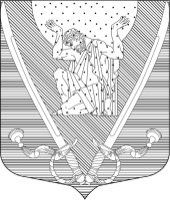  МУНИЦИПАЛЬНЫЙ СОВЕТвнутригородского муниципального образованияСанкт-Петербургамуниципальный округ Купчино6 СОЗЫВ (2019-2024 г.г.)Р Е Ш Е Н И Е  № хххх.12.2019 г.                                                                                                Санкт-ПетербургСодержание: «Об утверждении новой редакции календарного плана спортивных мероприятий внутригородского муниципального образования Санкт-Петербурга муниципальный округ Купчино на 2020 год»В соответствии с Федеральным законом от 04.12.2007 № 329-ФЗ «О физической культуре и спорте в Российской Федерации», п. 6 ч. 2 ст. 10 Закона Санкт-Петербурга от 23.09.2009 № 420-79 «Об организации местного самоуправления в Санкт-Петербурге», Уставом МО «Купчино», Муниципальный Совет     Р  Е  Ш  И  Л   :Утвердить новую редакцию календарного плана спортивных мероприятий внутригородского муниципального образования Санкт-Петербурга муниципальный округ Купчино на 2020 год согласно Приложению №1.Настоящее Решение вступает в силу c момента принятия.Обнародовать настоящее Решение в соответствии со статьей 42 Устава МО «Купчино». Признать утратившим силу Решение МС МО «Купчино» № 24 от 30.11.2019.Контроль за исполнением Решения возложить на Главу муниципального образования Пониматкина А.В.Глава муниципального образования -Председатель Муниципального Совета   			                  А.В. ПониматкинПриложение №1       к проекту Решения МС МО «Купчино» № хх от хх.12.2019 Календарный план спортивных мероприятийвнутригородского муниципального образования Санкт-Петербургамуниципальный округ Купчино на 2020 год192212,  Санкт-Петербург,  ул. Будапештская,  дом №19,  корп.№1;  тел.  (812) 7030410,  e-mail: mocupсh@gmail.com.№п/пПереченьПериод проведения1Организация спортивно-семейных соревнований для жителей МО «Купчино»Май-август2Организация и проведение забега для жителей МО «Купчино» «Бегущее Купчино»сентябрь – ноябрь3Организация и проведение утренней гимнастики для жителей МО «Купчино»январь-декабрь4Организация и проведение соревнований по футболу среди жителей МО «Купчино»апрель-июнь5Организация и проведение первенства для детей и молодежи муниципального образования Купчино по:- фризби Май-август- шахматы февраль-май